Voici nos « photos de classe » à la manière du photographe Robert Doisneau :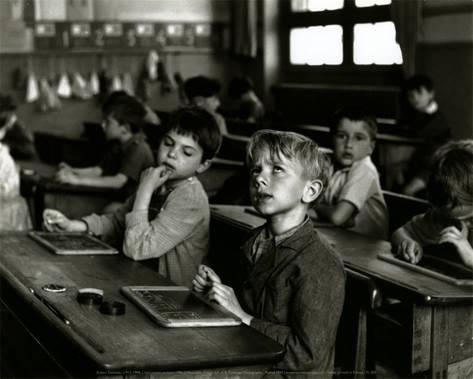 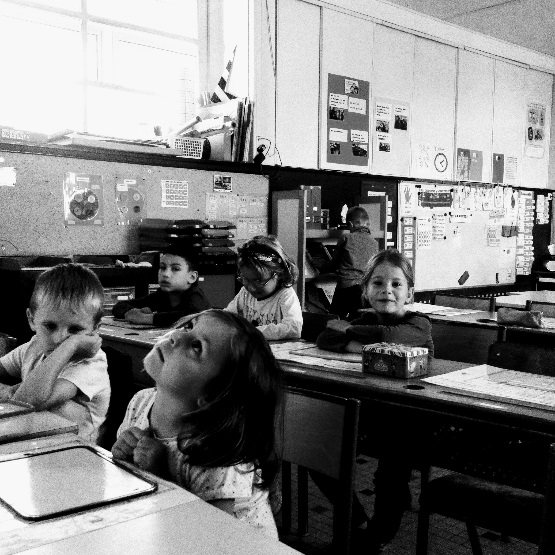 L’information scolaire – 1956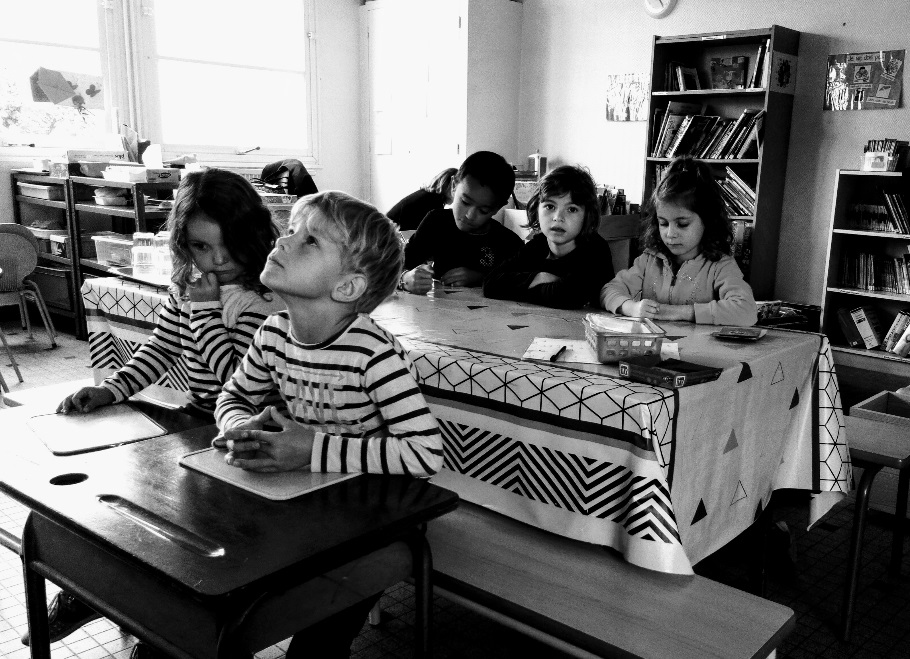 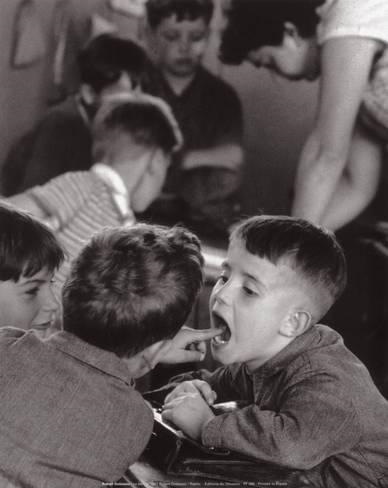 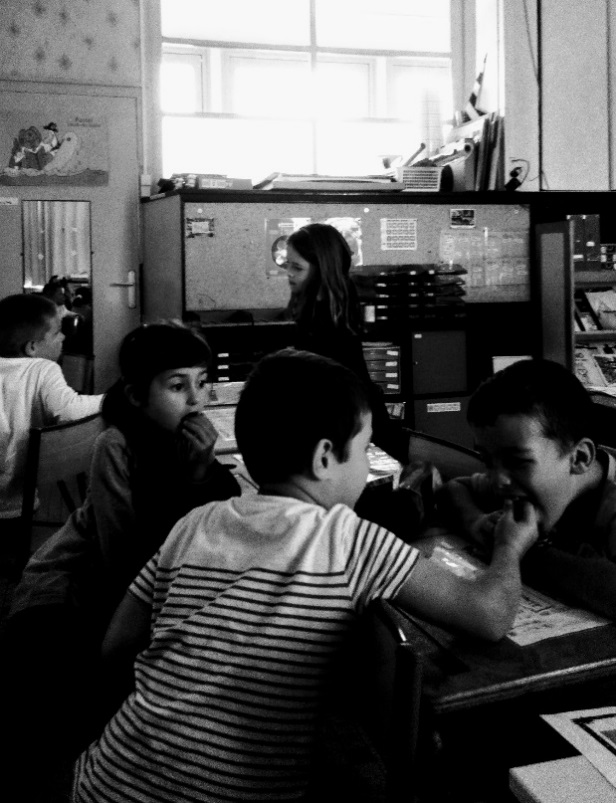 La  Dent – 1956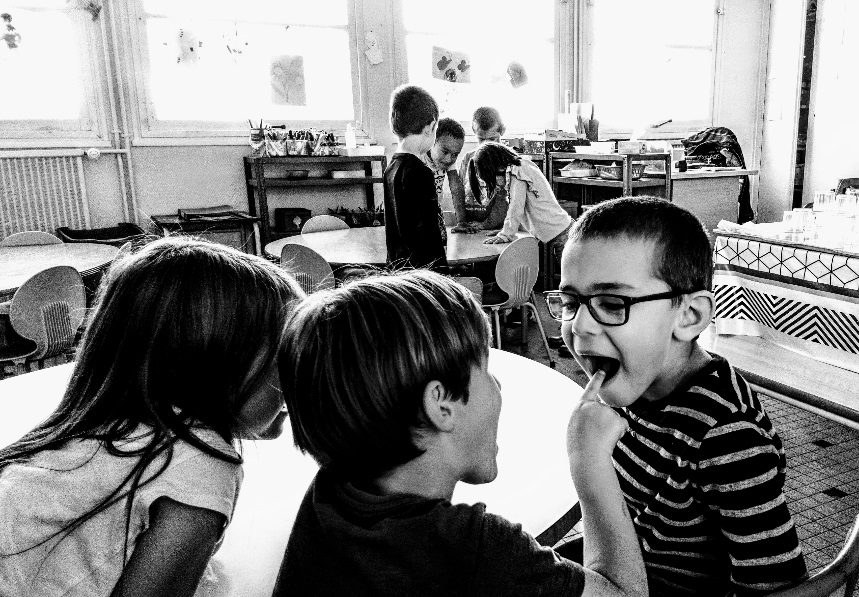 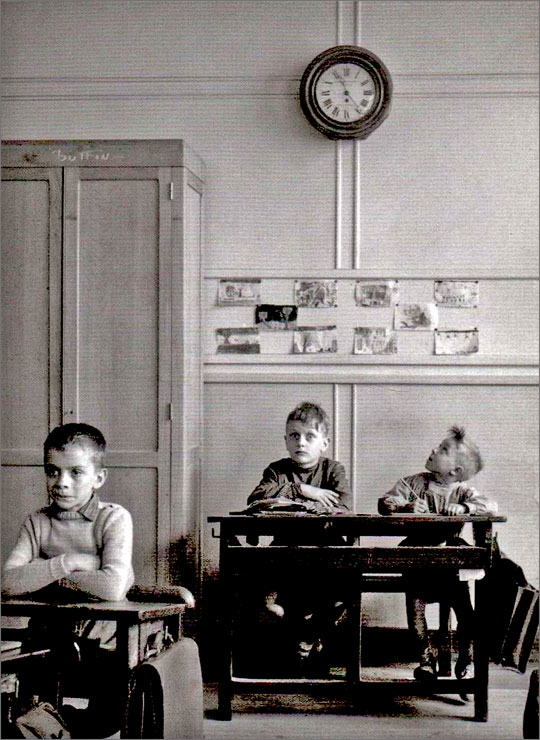 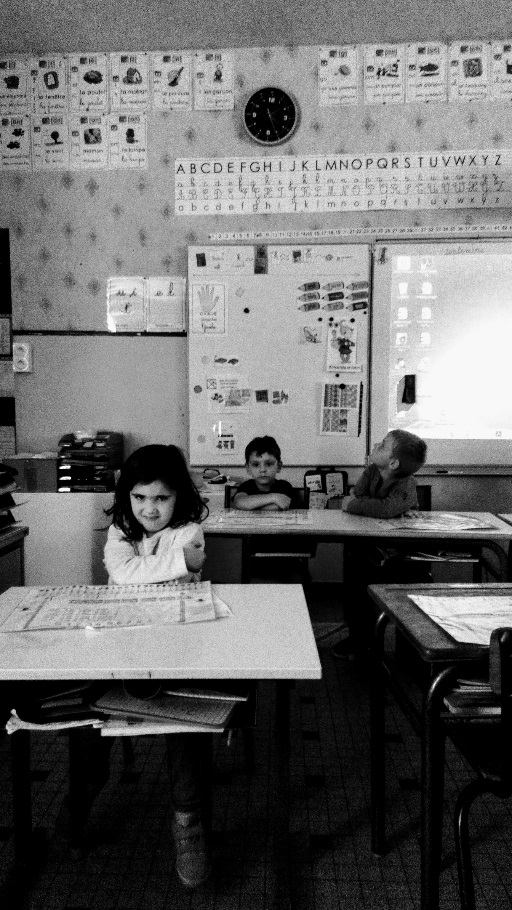 La Pendule – 1957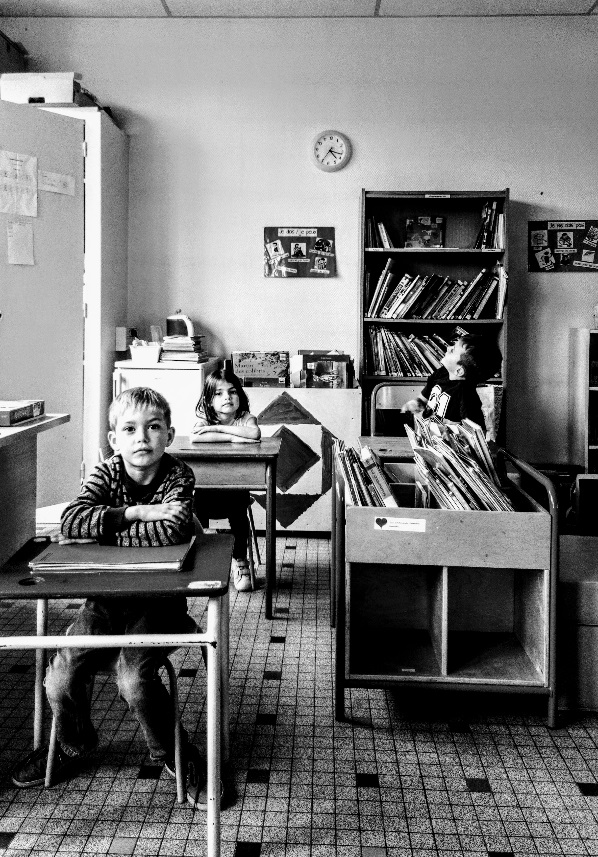 